ПОЛОЖЕНИЕОткрытый турнир «Чемпионат Алтая» по силовым видам спорта (НАП – любители)Жим лежа (Без экипировки, в экипировке и софт экипировке)
Становая тяга (Без экипировки, в экипировке)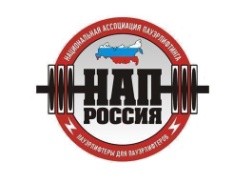 Одиночный подъем на бицепс (Экстремальный бицепс)Русский бицепс1. Цели и задачи:- Выявление сильнейших спортсменов;- Выполнение разрядных нормативов до КМС НАП (по версии любители)- Пропаганда здорового образа жизни и развитие силовых видов спорта.
-  Подсчет очков в номинации «Лучший спортсмен года»2. Сроки и место проведения:Соревнования проводятся 13 марта 2022 г. По адресу г. Бийск, ул. Матросова 30, корпус 2, ТЗ «Рельеф» Регламент будет доступен за 3 дня до начала турнира  в группе  ВК https://vk.com/club9369930 или группе https://vk.com/stzrelef. 
Взвешивание пройдет в день соревнований. 13.03.22г. с 8.30-10.00, 11.00 - начало соревнований.Дополнительную информацию по соревнованиям Вы можете получить:SPORTACH@MAIL.RU – электронная почта.
8-962-813-14-41 (WhatsApp) – Гаркалина Маргарита Владимировна (Главный секретарь соревнований).Президент Федерации Силовых видов спорта Алт. края - Коновалов Сергей Валерьевич 8-906-940-90-60 3. Судейство.Соревнования проводятся по международным правилам НАП; (По всем указанным дисциплинам)Каждая команда может предоставить судью;Судьи должны иметь соответствующую одежду и судейскую квалификацию. (Светлый верх, темный низ)Всем судьям необходимо явится на судейскую коллегию (13.03.2022г. в 10.30) и пройти судейский инструктаж. В противном случае судья не может быть допущен к судейству.4. Участники соревнований:* К участию в соревнованиях допускаются команды и отдельные участники, не имеющие медицинских противопоказаний. (Своим участием спортсмен подтверждает отсутствие у него медицинских противопоказаний.)
* Каждый спортсмен обязуется застраховать свою жизнь и здоровье на период проведения соревнований. Отсутствие данного страхования  снимает ответственность за жизнь и здоровье участника с организаторов соревнований.* Так же участник соревнований дает свое согласие на обработку персональных данных. (Публикация протоколов итп)* Спортсмен оставляет свою подпись в карточке участника тем самым подтверждая, что он ознакомлен и согласен с данным положением. * Соревнования проводятся по версии НАП Любители, ввиду статуса турнира и присвоения званий до КМС, допинг контроль отсутствует. К выступлению допускаются все желающие.* Дети до 14 лет обязаны предоставить расписку от родителей, о том, что родители ознакомлены с положением, ребенок не страдает заболеваниями и родители несут ответственность за выбор вида спорта ребенка, т.к. данный вид спорта является тяжелым и есть вероятность получения травмы. (Образец на взвешивании.)
5. Номинации: 1. Будет проходить экипировочный, безэкипировочный дивизион и Софт дивизион;2. Возрастные категории в соответствии с правилами НАП.3. Весовые категории в соответствии с правилами НАП.
6. Абсолютное первенство высчитывается по формуле Шварца (мужчины) и Мэлоуна (женщины) во всех видах, где выступает более 7 участников.
7. Заявки:Предварительные заявки от команд и спортсменов ОБЯЗАТЕЛЬНЫ. 
Заявки принимаются до 07.023.2022 г. включительно на официальном сайте НАП. (Нужно выбрать в календаре (слева) соответствующую дату, а затем выбрать нужный турнир.) 
http://powertable.ru/api/hs/p/reg?nom=432Спортсмены, не подавшие предварительные заявки, оплачивают турнирный взнос на месте проведения соревнований в размере 1000 руб.*  Спортсмен может выступать только в той номинации, в которой он подавал предварительную заявку. Допускается изменение номинации на взвешивании, уплатив при этом штраф – 500 рублей.
* Перезаявка весовой категории допускается.
* Предварительный состав участников обновляется он-лайн: (Так же на сайте НАП, нужно найти соответствующий турнир)  - http://powertable.ru/api/hs/p/report?cm=432&rep=nomination_html8. Турнирный взнос :За выступление в одной номинации: 800 рублей. За каждую дополнительную номинацию спортсмен оплачивает 600 рублей. 9. Награждение:По аналогии со многими видами спорта, награждение будет происходить сразу после окончания каждого потока. Спортсмены будут награждаться только медалями, чтобы не ждать награждения длительное время. Кому необходима грамота, смогут самостоятельно подойти в секретариат за её получением.
Абсолютное и командное награждение будет проходить, как обычно, после окончания всех соревнований и подсчетов. (Приблизительно 30-40 мин. после турнира.) Спортсмены, занявшие первые три места в каждой весовой и возрастной категории, награждаются эксклюзивными медалями турнира.Абсолютные чемпионы награждаются специальными кубками, 2-3 места соответствующими медалями турнира.СПОРТСМЕН ГОДА. Начисляются очки для подведения итогов 2022 года. 
(Независимо от региона проживания спортсмена)
Начисляются очки:
1 место - 10 очков
Абсолютное первенство (если считалось)
1 Место - 20 очков
2 место - 15 очков
3 место 10 очковВ Номинации «Тренер Чемпионов»: 3 лучших тренера награждается медалями.
ВНИМАТЕЛЬНО ПРОВЕРЯЙТЕ КАРТОЧКУ УЧАСТНИКА! КОМАНДА И ТРЕНЕР ДОЛЖНЫ БЫТЬ УКАЗАНЫ ВЕРНО!
Итоги первенства подводятся по 12 лучшим результатам не зависимо от того, показаны они одним человеком или разными. (В команде – не менее 3 человек) Абсолютное первенство: 1 место – 20 баллов, 2 место – 16 баллов, 3 место – 14 баллов. 
(Учитывается только там, где было награждение абсолютного первенства. (соответственно более 7 человек в номинации))
Очки номинации «Тренер Чемпионов» начисляются только за первые 3 места: 12, 5, 3 балла.Командное первенство: Будет определяться среди спортсменов всех возрастов и номинаций. 
3 лучшие команды будут награждаться кубками. 
Сильнейшая команда из СТЗ Рельеф будет награждена специальным призом (На выбор победителей)
Итоги командного первенства подводятся по 12 лучшим результатам не зависимо от того, показаны они одним человеком или разными. (В команде – не менее 3 человек)
Очки «Командное первенство» начисляются только за первые 3 места: 12, 5, 3, 2, 1 баллов.
Абсолютное первенство: 1 место – 20 баллов, 2 место – 16 баллов, 3 место – 14 баллов. /
(Учитывается только там, где было награждение абсолютного первенства. (соответственно более 10 человек в номинации)) В случае неявки спортсмена или представителя на награждение, - награждение данного спортсмена (команды, тренера) производиться не будет. На усмотрение организаторов награды могут быть вручены следующему за ним (по результату) спортсмену (команде, тренеру)Настоящее положение служит официальным вызовом на соревнования!Заявка на участие в командном первенстве и номинации «Тренер Чемпионов»:
Заполняется на взвешивании.
ФИ ТРЕНЕРА_______________________________________________________________
Если спортсмен выступает в нескольких номинациях, то он пишется дважды (трижды и т.п.) В зачет идет 12 лучших спортсменов из данной заявки . Другие спортсмены команды – в зачет не идут, однако они могут сформировать 2 (третью и т.д.) команду.Заявка на участие в командном первенстве и номинации «Командное первенство»:
Заполняется на взвешивании.

Название команды__________________________________________________________
Если спортсмен выступает в нескольких номинациях, то он пишется дважды (трижды и т.п.) В зачет идет 12 лучших спортсменов из данной заявки . Другие спортсмены команды – в зачет не идут, однако они могут сформировать 2 (третью и т.д.) команду.Фамилия Имя спортсменаВид спорта
НоминацияВозрастная группаВесовая категорияБаллы123456789101112131415Фамилия Имя спортсменаВид спорта
НоминацияВозрастная группаВесовая категорияБаллы123456789101112131415